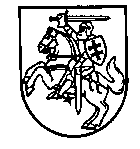 MARIJAMPOLĖS VAIKŲ LOPŠELIS - DARŽELIS „RŪTA“Savivaldybės biudžetinė įstaiga, Draugystės g. 5A, LT-68255 Marijampolė,  tel. (8 343) 75615, 75728, el.p. ldruta@gmail.comDuomenys kaupiami ir saugomi Juridinių asmenų registre, kodas 190449444.2019-ŲJŲ METŲ VEIKLOS ATASKAITA2020-02-27 Nr. BD-57(1.8)I. Vadovo žodis.Įstaigos vadovas: direktorė Virginija Gusčiuvienė. Išsilavinimas: aukštasis universitetinis. Kvalifikacinis laipsnis: magistras. Kontaktai: tel. 8 682 20570, el. p. ldruta@gmail.com. Įstaigos darbuotojai: Bendras etatų skaičius – 52,21 iš jų 25,66 pedagoginių ir 26,55 nepedagoginių etatų. Bendras vaikų skaičius įstaigoje 2019-09-01 duomenimis: Ženkliausi įvykiai: Dalyvavome su savo stendu ir mokymais tarptautinėje parodoje Litexpo „Kuriantis mokytojas – 2019“Įrengta aikštelė futboliukui su minkšta danga.Piešiniais papuošti du darželio pastato fasadai. Piešinius sukūrė dailininkė Ieva Olimpija Voroneckytė pagal lietuvių karpinių klasikės Julijos Daniliauskienės kūrinius ir vadinasi „Griežlės giesmė“, „Pasakų miestas. Po medžiu“.2019-10 Gavome teisę diegti ES projektą Nr. 09.2.1-ESFA-K- 728-02-0029 Patyriminio ugdymo turinio diegimas Marijampolės regiono ikimokyklinėse ir priešmokyklinėse įstaigose.2019 m. gruodžio 10 d. Nacionalinio sveikatą stiprinančių mokyklų tinklo ir aktyvių mokyklų veiklos koordinavimo komisija įvertino darželio sveikatos stiprinimo programą ir suteikė Sveikatą stiprinančios mokyklos statusą.Problemos ir iššūkiai:1.1. Personalo pokyčiai 2019 m.: atvyko-0, išvyko: 1 (ūkvedė). Metų pabaiga buvo sunki, nes išėjus ūkvedei reikėjo perimti visą darželio turtą, skelbti ir vykdyti konkursą ūkvedžio pareigoms. Siekiant ugdymo inovatyvumo darželyje įdiegta elektroninė sistema „Mano dienynas", suorganizuoti 3 mokymai, pedagogai savo veiklą planuoja elektroniniame dienyneDar vienas iššūkis bendruomenei -DVS kontora, mat nuo 2019 m. rugsėjo 100 proc. visi darbuotojai mokosi naudotis DVS kontora, teikti elektroninius prašymus, sutikimus ir kitus vidaus susirašinėjimo dokumentus, pasirašytus nekvalifikuotu sisteminiu parašu. Visi darželio siunčiamieji dokumentai, rengiami per kontorą ir pasirašomi kvalifikuotu elektroniniu parašu. Informacija apie veiklos tikslų įgyvendinimą. Kiekybiniai ir kokybiniai veiklos rezultatų vertinimo kriterijai ir rodikliai.2018-2019 m. veiklos tikslas: efektyviai organizuoti įstaigos veiklą, laiduoti ugdymo programų įvairovę ir kokybišką ugdymą. Šio tikslo įgyvendinimui buvo numatyti uždaviniai:1. Užtikrinti aukštesnę ugdymo kokybę, naudojant inovatyvias ugdymo priemones bei taikant ugdymo turinio naujoves. 2. Ugdyti vaikų etnokultūrinės raiškos įgūdžius, tautinio paveldo pažinimą ir etninių vertybių perteikimą.3. Tobulinti sveikatos saugojimo ir stiprinimo sistemą, užtikrinti sveiką, saugią, užkertančią kelią smurto, prievartos apraiškoms aplinką, kuri turi būti psichologiškai, fiziškai saugi, kupina pagarbos, supratimo, pasitikėjimo ir jaukios atmosferos.1. Analizuojant pirmojo uždavinio įgyvendinimo rezultatus, nustatyta, kad ugdymo procesas organizuotas nenutrūkstamai ir kokybiškai, tenkinant vaikų poreikius ir tėvų lūkesčius (91% - tėvų apklausa). Atliktas vaikų pažangos vertinimas pagal įstaigos pasirinktą vertinimo sistemą. Rezultatai rodo, kad  taikant savaitinį ugdomosios veiklos planavimą, atsižvelgiant į vaikų pažangos žingsnius, pagerėjo ugdymo procesas. Mokytojai daug dėmesio skyrė savo kvalifikacijai: 2019 m. darbuotojai kvalifikaciją kėlė 562 val.  Kvalifikacijos kėlimui buvo skirta 1773 eurų: iš krepšelio lėšų 1573 eurų, iš aplinkos lėšų 845 eurų. Dėl padidėjusių seminarų, kursų kainų darbuotojai žinias tobulino ne tik mokamuose, bet ir Europos sąjungos finansuojamuose projektuose.   Mokytojų nuomonė apie kvalifikacijos tobulinimo renginių svarbą įvairiose srityse%:                                                                                          Ugdymo proceso kokybės gerinimui įsigyta 12 skirtingų interaktyvių ir inovatyvių priemonių ir 2 programos vaikų ugdymui: „Interaktyvios grindys“, „Bee-Boot“, „Blu-Boot“ bitutės ir kt., inovatyvios skaitmeninės mokymo(si) priemonės įtraukiamajam ugdymui ir „Smart Notebook 2018“ Populiarindamos inovatyvių priemonių naudojimą vaikų ugdymui. Pravesti 3 seminarai apie inovatyvių priemonių panaudojimo galimybes darželyje savivaldybės ir respublikos mokytojams. Priešmokyklinio ugdymo grupės aprūpintos vaizdinėmis mokymo priemonėmis OPA PA, žaidimų ir kūrybos priemonėmis pagal priešmokyklinių grupių aprūpinimo standartus. Kartu su gupių tėvais aptartos ugdymo programos, pristatytos ugdymo gairės, vaikų pažangos ir pasiekimų vertinimas, aptartas programų įgyvendinimas. Ikimokyklinio ir priešmokyklinio amžiaus vaikams taikytos bendrosios ugdymo programos, „Svajoklių“ gr. integruota tarptautinė socialinio–emocinio ugdymo „Kimochis“ programa, priešmokyklinio amžiaus vaikams- socialinių ir emocinių įgūdžių ugdymui integruota tarptautinė programa „Zipio draugai“, ,„Kodėlčiukų” grupė dirbo pagal Valdorfo pedagogiką Individualių gebėjimų studijas, kurias veda specialistai pagal parengtas programas, orientuotas į vaiko poreikius, gebėjimus, lankė:Tyrimo analizė rodo, kad 97% tėvų tenkina vykdomų papildomų veiklų įgyvendinimas įstaigoje.Rudenį vyko grupių tėvų susirinkimai, kuriuose pristatyta ugdymo programa, aptartas vaikų pažangos ir pasiekimų vertinimas, pristatytos ugdymo gairės. Pavasarį pedagogės ir tėvai aptarė programų įgyvendinimą.2. Įgyvendintas uždavinys: ugdyti vaikų etnokultūrinės raiškos įgūdžius, tautinio paveldo pažinimą ir etninių vertybių perteikimą. Organizavome tėvų pedagoginį švietimą, įvairius bendrus renginius, įtraukėme tėvus į projektinę veiklą, atvirų durų dienas, parodas, muges, akcijas, plenerus. Įstaigoje vyko daug renginių darželio bendruomenei, tai padėjo formuoti  neformalų bendruomenės narių bendravimą. Vaikai turėjo galimybę perimti savo tautos kultūrą ir tradicijas:kalendorinės liturginės šventės: Advento vakarojimai, Kalėdos, Žibintų šventė, Trijų Karalių viešnagė, Užgavėnės, Velykos. LR valstybinių atmintinų dienų renginiai, įvairios vaikų darbų parodos.Tradiciniai: ‚Aitvarų“ grupės ugdytinių ir folklorinio ansamblio „Patrimpas“ globos namų senelių lankymas. Trijų kartų vakarojimai.Metų eigoje organizuota: 5 renginiai miesto mastu (5-tasis tarptautinis lietuvių liaudies dainos festivalis ,,Sveiki gyvi, sveteliai“, kuriame dalyvavo 17 švietimo įstaigų. šventė „Vienaragio Mao ir peliuko Rūtenio draugystė“, 2 seminarai „Kūrybinis mąstymas. Šiuolaikinio vaiko poreikiai ir inovacijos darželyje“ ir paroda Vaikų bibliotekoje.Dalyvauta ikimokyklinio ir priešmokyklinio ugdymo metodinėje praktinėje konferencijoje Klaipėdoje „Vaiko kalbos ugdymą skatinantys veiksniai ugdymo institucijoje ir šeimoje“,  pranešimą skaitė ir savo gerąja patirtimi dalinosi lopšelio gr. mokytoja ir logopedė. Darželio  folklorinis ansamblis „Patrimpas“ koncertavo Marijampolės Trečiojo amžiaus universitete, senelių globos namuose.“ Buvo vykdomi grupių,  dalyvauta respublikiniuose ir tarptautiniuose projektuose: 5 tarptautinės programos eTwinning projektai (gauta 2 Europos kokybės ženkleliai), tarptautinis projektas ,,Vaiko kelias į gražią kalbą“, Erazmus+ projektas „SEQUENCES – Vidinis ir išorinis ankstyvojo vaikų ugdymo paslaugų kokybės vertinimas Europoje“. Ugdytiniai dalyvavo 11 tarptautinių, 12 respublikinių ir 20 miesto renginių. 3. Įgyvendintas uždavinys: tobulinti sveikatos saugojimo ir stiprinimo sistemą, užtikrinti sveiką, saugią, užkertančią kelią smurto, prievartos apraiškoms aplinką, kuri turi būti psichologiškai, fiziškai saugi, kupina pagarbos, supratimo, pasitikėjimo ir jaukios atmosferos. Visos bendruomenės dėmesys ir pastangos buvo nukreiptos į vaikų sveikatos ugdymą,  veiklos kokybės tobulinimą bei gerinimą. Siekiant ugdyti stiprų, sveiką, gerai fiziškai ir psichiškai išsivysčiusį vaiką, nuolat buvo formuojami sveikos gyvensenos įgūdžiai, rengiamos sveikatingumo dienos, savaitės, sporto šventės, trumpalaikiai projektai ugdytiniams, dalyvauta respublikinėse bei mieste vykstančiose akcijose bei sveikatingumo renginiuose, laikomasi higienos normų ir taisyklių. Buvo atnaujinama, papildoma naujais įrengimais,  įvairiais atributais vaikų ugdymo (si) aplinka, sveikatos įgūdžių ugdymui papildomai įsigyta sportinio inventoriaus. Įstaigoje, šeimoms auginančioms vaikus, turintiems kalbos ir komunikacijos  sutrikimų, pagalbą ir konsultacijas teikė logopedas,  emocinių ir elgesio sutrikimų turintiems vaikams, konsultacijas teikė psichologas ir socialinis pedagogas. Kvalifikuota logopedo pagalba buvo teikiama 58 vaikams su kalbos, kalbėjimo ir komunikaciniais sutrikimais ir 1 vaikui su neurologiniais sutrikimais ir mokymosi sutrikimai dėl sulėtėjusios raidos. Mokslo metų pabaigoje, įvertinus vaikų kalbos pasiekimus, gauti tokie duomenys: 17 vaikų sutrikimas pašalintas; 41vaikui sutrikimas iš dalies pašalintas. Skatinant sveikos gyvensenos idėjas, aktyviai įsijungta į Respublikinius  projektus „Futboliukas“, „Sveikatiada“, „Mažųjų golfas“, „Žaidimai moko“ ir kt., dalyvauta respublikiniame šaškių turnyre Jonavoje (antra vieta), respublikiniame Lietuvos darželinukų krepšinio čempionate Jonavoje: „Mantinga - Lietuvos darželinukų čempionatas 2018“ (II vieta). Teiktas ir laimėtas Marijampolės savivaldybės visuomenės sveikatos rėmimo specialiosios programos sveikatos projektas „Taisyklinga laikysena ir judėjimas – fizinė ir emocinė vaiko sveikata“. Šio uždavinio įgyvendinimą vainikavo: 2019 m. gruodžio 10 d. Nacionalinio sveikatą stiprinančių mokyklų tinklo ir aktyvių mokyklų veiklos koordinavimo komisija įvertino darželio sveikatos stiprinimo programą ir suteikė Sveikatą stiprinančios mokyklos statusą. Įgyvendinus sveikatos stiprinimo programą ,,Augu sveikas - jaučiuosi laimingas“ laukiami rezultatai: darželyje sudarytos palankios sąlygos sveikatą stiprinančių įgūdžių ir gebėjimų ugdymui. Aktyvus bendruomenės narių dalyvavimas sveikatos ugdymo ir stiprinimo veikloje. Organizuojamas subalansuotas, individualizuotas vaikų maitinimas, taikant sveikos mitybos principus. Siekiant įgyvendinti smurto ir patyčių prevenciją įstaigoje, buvo siekiama įtraukti visus bendruomenės narius, socialinius partnerius, į aktyvią veiklą, formuojant saugios ir sveikos gyvensenos įgūdžius; sudaryti sąlygas bendruomenės nariams jaustis saugiems, sveikiems, palaikomiems, priklausantiems  bendruomenei ir atsakingiems už ją; padėti vaikams išsiugdyti nuostatą, kad smurtas ir patyčios  nėra normalus reiškinys; sistemingai skatinti tinkamą, pozityvų ir tolerantišką elgesį, orientuotą į vaikų emocinės ir socialinės kompetencijos ugdymą ir puoselėjimą. Parengtas ir įgyvendintas patyčių prevencijos planas, kurio tikslas – organizuoti ir koordinuoti prevencinį darbą, švietimo pagalbos teikimą saugios ir palankios aplinkos įstaigoje kūrimą, ugdymo programų pritaikymą ugdytiniams, turintiems specialiųjų ugdymosi poreikių. Giliau tyrinėjome ir analizavome vaikų adaptaciją lopšelio grupėse.  Užtikrinama sveikatos stiprinimo veiklos patirties sklaida. Savalaikė informacija apie įstaigos veiklą nuolat talpinama internetinėje svetainėje www.ldruta.lt., bei www.facebook.com grupių paskyrose.III. Kita informacija. Po paskutinės  ataskaitinio laikotarpio dienos įstaiga reikšmingų ir abejotinų skolų neturi. Bendras biudžeto lėšų kreditinis įsiskolinimas metų pradžioje (2019-01-01) –14,96 Eur. Bendras biudžeto lėšų kreditinis įsiskolinimas metų pabaigoje (2020-12-31) –00,0.Finansavimas:Finansavimas pagal programas:Darbo užmokesčio ir socialinio draudimo sąnaudos per ataskaitinį laikotarpį:Papildomos įstaigos lėšos:Finansavimas gautas 100 proc., todėl įgyvendinta daug įstaigos materialinės bazės pokyčių 2019 metais. Įgyvendinant įstaigos strateginiame veiklos plane numatytus veiklos prioritetus, buvo  turtinamos ugdomosios erdvės, skirtos vaikų kalbinės, meninės, pažinimo, socialinės, sveikatos kompetencijų ugdymui. Iš mokinio krepšelio, biudžeto ir specialiosios programos lėšų įsigyta:Interaktyvios edukacinės grindys vaikams -3199 Eur;Didaktinės inovatyvios priemonės ugdomajai veiklai, žaislai, žaidimai – 3760 Eur;Knygos vaikams-448 Eur;Baldeliai (staliukai, kėdutės, bibliotekėlės, žaidimų kampeliams ir kt.) –3310Eur; Buitiniai prietaisai, indai vaikams- 1386 Eur;Techninės priemonės (kompiuteriai, projektoriai) – 2437 Eur;Įstaigos erdvių remontas- 4898 Eur;Edukacinė erdvė lauke-5300 Eur.Edukacinių aplinkų kūrimo programa įgyvendinta 100%. Informacija apie veiklos rizikas ir planuojami pokyčiai 2020 metais:Turime įstaigoje problemų, sunkokai sekasi pritaikyti išorės aplinką  švietimo reikmėms ir saugiam vaikų ugdymui: Lauko takų ir aikštynų danga ir kai kurie aikštynai neatitinka Lietuvos higienos normos HN 131:2015 „Vaikų žaidimų aikštelės ir patalpos. Bendrieji sveikatos saugos reikalavimai“ nurodymų. Dangai atnaujinti nepakanka gaunamo finansavimo. Aikštynus papildysime naujais įrenginiais, senieji bus taisomi, o tuos, kurių neįmanoma atnaujinti - pavasarį išmontuosime. Pagaliau gavome tikslines lėšas darželio tvorai. Ieškosime rangovų ir įstaigos teritorija bus aptverta pagal  HN 75:2016 „Ikimokyklinio ir priešmokyklinio ugdymo programų vykdymo bendrieji sveikatos saugos reikalavimai“ 17 punkto nurodymus. Pagal 2019 m. darželio veiklos programos įgyvendinimo vertinimą ir pagal SSGG nustatyta, kad 2020 m. tikslinga:Įgyvendinti sveikatą stiprinančio darželio programą.Įsigyti inovatyvių priemonių vaikų ugdymui iš ES projekto finansavimo, sukurti projekto metodiką ir taikyti inovatyvų patyriminį metodą vaikų ugdyme. Įrengti naują erdvę darželyje inovatyvioms priemonėms. Organizuoti mokymus tėvams. Parengti ne mažiau 2 projektų paraiškas (savivaldybės, respublikos) ir gauti papildomą finansavimą. Aktyvinti socialinį ir emocinį bendruomenės lavinimą, identifikuoti specialiuosius ugdymosi poreikius, formuoti tradiciją bendrai aptarti ir analizuoti kylančius ugdymo sunkumus, stiprinti spec. poreikių vaikų ugdymą.Lopšelio darželio ,,Rūta“ tikslas  ir sekančiais metais išlaikyti modernios įstaigos statusą. Planuojami pasiekti rezultatai: lanksti paslaugų teikimo sistema, tenkinanti visapusiškus vaiko ir šeimos poreikius,  ugdymo paslaugų kokybė, individuali vaiko pažangos stebėsena, pedagogų kvalifikacija, bendradarbiavimas su šeima, atnaujintos edukacinės erdvės, papildomos veiklos, užtikrins kūrybiškos, laisvos ir savimi pasitikinčios asmenybės ugdymą ir atlieps kiekvieno ugdytinio poreikius ir galimybes. Savitos tradicijos, geras įvaizdis ir pozityvus bendruomenės narių bei socialinių partnerių bendravimas bei bendradarbiavimas didins įstaigos konkurencingumą.Vaikų lopšelio-darželio direktorė                              	                                   Virginija GusčiuvienėMarijampolės savivaldybės tarybaiMarijampolės savivaldybės tarybaiUgdymo rūšisGrupių skaičiusVaikų skaičiusAnkstyvasis ikimokyklinis ugdymas (lopšelis)2  30Ikimokyklinis ugdymas (darželis)7125Priešmokyklinis ugdymas3  61Viso:11216Papildoma veikla2015-2016 m.2016-2017 m.2017-2018 m.2018-2019 m.Keramikos studija24242629Dailės studija 28282839Lego studija36363634Choreografija55555555Šaškių studija13131017Mažasis futboliukas20202018Vilnos vėlimo sudija17171618Papje Maše-141616Anglų kalba--2424Folklorinis ansamblis  “Patrimpas”18191920IT (Robotika)20                         Viso:193207231270Patvirtinti asignavimai 2018 m. (tūkst.eurų )Realiai gautos lėšos (tūkst.eurų )Negautas finansavimas(tūkst. eurų)Aplinkos lėšos372,2372,2-Mokinio krepšelio lėšos229,4229,4-Specialiųjų progr. lėšos  88,5  88,5-              Iš viso:690,1690,1-StraipsnisMoksleivio krepšelio lėšosAplinkos lėšosViso sąnaudųDarbo užmokestis161356,07228318,42389674,49Socialinio draudimo48932,5069205,73118138,23                Iš viso:210288,57297524,15507812,72LėšosEurFinansavimo šaltiniaiPaskirtisParamos lėšos2500Pajamų mokesčio 2%Pakeistos grupių durys300UAB MantingaPiešiniui ant pastato sienos250UAB VidaraPiešiniui ant pastato sienosPapildomos lėšos1800Įstaigos patalpų nuomosUž salės nuomą laisvu nuo darbo metu2000Marijampolės savivaldybėsFutbolo aikštelei600Marijampolės savivaldybėsPiešiniui ant pastato sienosDalyvavimas projektuose1100Marijampolės savivaldybėsProjekto „Taisyklinga laikysena ir judėjimas-fizinė ir emocinė vaiko sveikata“ priemonėms.350Marijampolės savivaldybėsProjekto „Auk, kurk, pažink“ priemonėmsESF492,54Užimtumo tarnyba prie LR SADM Įdarbinimas subsidijuojantES finansuojamo-se valstybės re-miamose progra-mose2574,301532,53„Pienas vaikams“ „Vaisių, daržovių skatinimas“Vaikų maitinimui                 Iš viso:9392,54